Publicado en Madrid el 09/03/2016 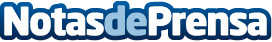 Mailrelay lanza la mayor cuenta de email marketing gratis para bloggersLa empresa española lanza una nueva tipología de cuenta de email marketing específicamente diseñada para los bloggers. La cuenta gratuita tiene una capacidad para hasta 120.000 suscriptores y, con ella, se pueden enviar sin necesidad de colocar publicidad en los envíos hasta 600.000 emails mensuales. Además, los bloggers pueden disfrutar de esta herramienta de marketing online sin ninguna fecha de caducidadDatos de contacto:Mailrelay, email marketingCuenta 91 1237645Nota de prensa publicada en: https://www.notasdeprensa.es/mailrelay-lanza-la-mayor-cuenta-de-email Categorias: Marketing Emprendedores E-Commerce http://www.notasdeprensa.es